Laboratory Exercise X – Host Based Network Security Basics - Part-1Due Date: DatePoints Possible: Number of points out of total course points or recommended percent of course grade.1. OverviewMySQL, PHP) server by examining what ports, IPs and services are exposed to the network, and work on addressing and securing the outstanding network security issues layer by layer.[Note to instructors: This lab exercise is Part-1 of a two-part series.  See explanation of what is covered in this Part 1 lab below.]BackgroundThe network profile of a system or host is how it appears to the outside networks of the world, or put another way, what aspects of a system can be seen, probed and exploited by those on the network. The less services you run, the less you expose to the outside world. Further in on the server, the more you harden a host’s various layers, the better the system’s overall hardened network profile or layered defense becomes.  While no system should ever be considered 100% secure, one can imagine a system’s network security profile as consisting of various layers from the outside in.  Each layer in builds upon the outer layers, ultimately protecting system access and user data at the center. The more layers and controls that are in place, the more secure the host’s overall network security profile.These defensive layers can be generalized into five or so defensive layer categories that we are splitting into two exercises for you to experience.Part 1 of this lab will only examine our first two layer categories: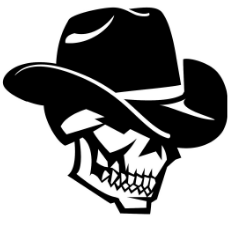 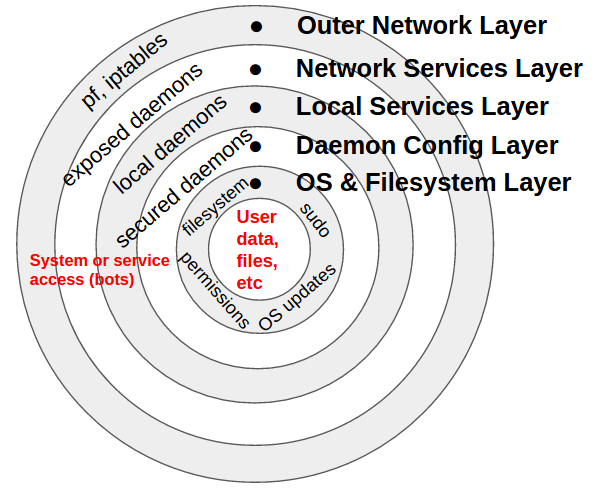 Part 1: External LayersOuter Network & Access Layer Network Services LayerPart 2: Internal Layers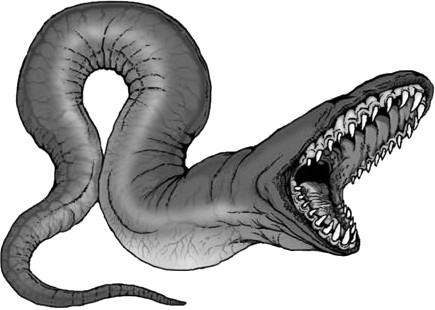 Local Services LayerDaemon Config LayerOS & Filesystem LayersLayers of a Network Host2. Resources required[Note to instructors: This lab exercise requires an account on the Virginia Cyber Range.  To sign up for an account on The Range, please visit our Sign-Up page.  Your students will also require an account on the Virginia Cyber Range; this will be explained in the setup of your course.]An Internet-connected web browser and student login to the Virginia Cyber Range are required for this lab exercise. This lab exercise uses two Virginia Cyber Range virtual machines:  a networking server (networking.example.com) you are tasked with locking down on the network and an auditing server (audit.example.com) from which you can scan your networking server. Your main Virginia Cyber Range login will provide a GUI desktop session to the networking.example.com virtual machine (VM).  From there, you will open a local root terminal and a second root terminal with an ssh session to the audit server.3. Initial SetupLog into the Virginia Cyber Range (https://portal.virginiacyberrange.net). Once logged in, select the Host Based Network Security Basics lab and the click "Join Exercise" button.  Within your browser, you will be presented with a ssh terminal Linux login screen. Log in using these credentials:Username: studentPassword: V4CR-n3t53cB451c5Next, open two terminals. In the first simply become root with sudo su - . This will be your network server (networking.example.com) terminal within the range where most of your work will take place. In the second terminal, also become root with sudo su - , and then ssh in to audit with ssh student@audit.example.com and become root there also.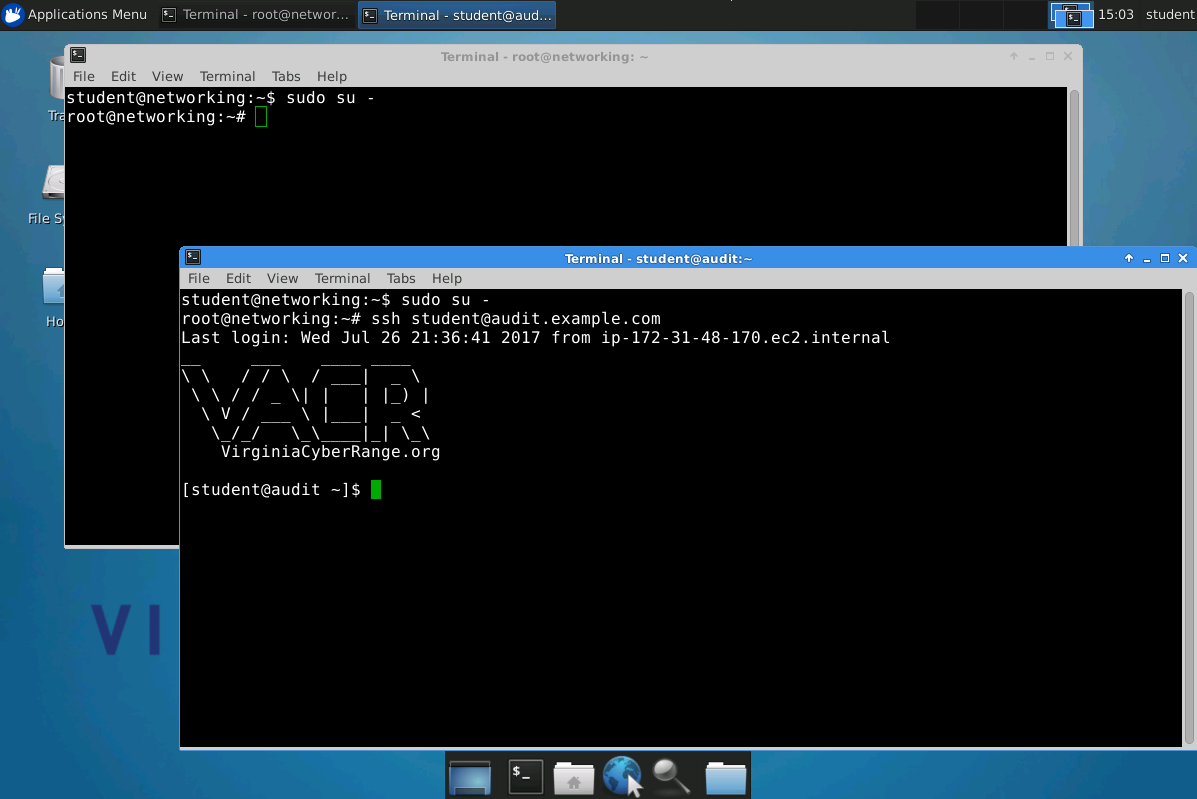 This audit ssh session is where you will scan and audit your networking server from.  Before continuing, ensure you have a setup that looks something like the figure above.  You should have two root terminals up, one locally on the networking server and one on the audit server.4. Tasks Challenge:The system you are being tasked with hardening (networking.example.com) is a vanilla, freshly provisioned Ubuntu Linux web/ssh server with a few vulnerable or network exposed services. You need to examine what ports, IPs and services are exposed to the network, and work on addressing and securing the outstanding network security issues layer by layer.Hardening a LAMP server (Linux, Apache, MySQL, PHP) is typically done by securing the following layers of the system:Outer Layer:  Kernel level network and access controlsRunning Services Layer:  Network exposed servicesLocal Services Layer:  Restrict local services to localhostDaemon Config Layer:  Harden exposed daemonsOS & Filesystem LayerLet’s take an in depth, hands on look at how to harden each of these layers.  You may find the Useful Commands and Config Files Cheat Sheet Handout helpful as you go through the tasks.Task 1: Outer Layer:  Kernel level network and access controls
On the networking server, configure the following network and system Mandatory Access Controls to limit network and system access:
Network: Looking at your iptables firewall (in /etc/firewall.sh):

These typical firewall access control lists (ACLs) rules, as well a few others, are already set up in the top of your firewall.sh script:This ACL entry allows all lo interface (localhost) traffic in:
iptables -A INPUT -i lo -j ACCEPT
 This entry allows inbound TCP ssh port 22 sessions in on eth0:
-A INPUT -i eth0 -p tcp --dport 22 -m state --state NEW,ESTABLISHED -j ACCEPT
And this entry allows in RDP (remote desktop) port 3389 sessions:
-A INPUT -i eth0 -p tcp --dport 3389 -m state --state NEW,ESTABLISHED -j ACCEPT
WARNING: Don’t edit these two rules in the top half of the /etc/firewall script! They maintain your connectivity to the cyber range system.From the audit server’s root login terminal, run this nmap stealth scan (-sS) against the networking server:# nmap -sS networking.example.comNot shown: 994 closed portsPORT     STATE SERVICE22/tcp   open  ssh25/tcp   open  smtp80/tcp   open  http631/tcp  open  ipp3306/tcp open  mysql3389/tcp open  ms-wbt-server
This is what the stock networking server looks like from the outside (without any firewall in place).
Back on the networking server’s root prompt, run the stock firewall script as is:# /etc/firewall.sh
APPLYING FIREWALL RULES:  Use "testing" option to have it auto-flush in 2 minutes.
Done!Next switch back to the audit server’s terminal and run the same nmap scan of the networking server and compare the new scan’s output (like below) to what you saw before. 


Q1: What ports are now open from the outside with this stock firewall script in place?  
                                                                                                      . 

Q2: What services do those ports represent?
                                                                                                      . 

Q3: Given the requirements of this as a web server with access ports 22 and 3389 open, what are all of the ports should one should be seeing as “open”?
                                                                                                      . 
NOTE: Ports 22 and 3389, are the SSH and RDP ports, respectively, that the Cyber Range uses to provide you the remote login and “Remote Desktop” service. Switch back on the networking server, open the firewall.sh script and go to the bottom where there is the space for additional firewall ACL “ALLOW” entries.  

One example rule allowing in port 22 /ssh sessions (just as a template) can be seen, followed by a line REJECTing all other incoming traffic (that has not been previously allowed). 

NOTE: With firewall or ACL rules, order matters.  First you let in specific ports & protocols, then you block everything else.  Get your ACLs out of order and nothing will work correctly.

Use the --dport 22 line to poke similar “holes” in the firewall to allow all web traffic through the firewall:

	iptables -A INPUT -p tcp -m tcp --dport 22 -j ACCEPT
	# <-- enter your rules here
	iptables -t filter -A INPUT -j REJECTQ4: Which ports did you add to your firewall script?                                                                                                      . 
WARNING: Do not modify the ACCEPT lines for ports 33xx (for RDP) or port 22 (ssh) in the upper section of the firewall script. Otherwise you could lock yourself out of the system.TIP: When testing the firewall script the first few times, invoke it with the testing option which will disregard (flush) you firewall changes 2 minutes after running it:# /etc/firewall.sh testing
TESTING: Will auto-flush in 2min...
Done!If you do lock yourself out of the system without the testing option, then simply stop and restart your exercise session through the Virginia Cyber Range web interface.After editing the firewall script to allow web traffic through, then re-run /etc/firewall.sh on the networking server and then rescan (using nmap ) networking.example.com from the audit.example.com server again and adjust the firewall script entries until you get the following results from the audit scan:# nmap -sS networking.example.com
PORT     STATE  SERVICE
22/tcp   open   ssh
80/tcp   open   http
443/tcp  closed https
3389/tcp open   ms-wbt-serverTIP: If you mess up your firewall script, there’s a backup of the original file called /etc/firewall.sh_ORIG that you can copy back over the main firewall script.NOTE: In a production system, the firewall script must be loaded every time the system boots before the network brings the system fully on line. One should never load a firewall after the networking subsystem is up, else the system could briefly be on line (e.g. by using rc.local, etc) with no firewall blocks in place. Doing so leaves makes the system vulnerable to “reboot window” attacks.System: Employ & test AppArmor Mandatory Access Control (MAC) system
MAC suites such as AppArmor or seLinux are typically kernel level, system wide safety nets that keep rogue or unapproved processes or services from accessing parts of the system they should not. MAC systems are good to run on any system, but are most commonly utilized on externally facing, networked systems that could see hacking attempts, buffer overflows, illegal applications or user privilege escalation attempts.  Unexpected or unauthorized applications get scope-restricted to a subset of system resources. Even root can be sandboxed to only do certain operations on a tightly restricted MAC enabled system.

Configuring AppArmor to apply sshd profile restrictions:
AppArmor profiles are kernel level MAC configurations files called profiles that restrict system, applications and user access. Adding new application profiles requires the reloading or restarting of the AppArmor service.  But before this can be done for ssh (in this exercise), the additional profiles package needs to be installed and the ssh profile added to the active AppArmor service.
Before going forward, examine the networking.example.com server: 

Q5: Record the “sbin” daemon profile config files you currently see in the /etc/apparmor.d/ directory?
________________________________________________________TIP: Daemon programs are almost always in the /sbin or /usr/sbin directories. Thus, the following command will quickly show just the apparmor configured daemon profiles:  ls -1 /etc/apparmor.d/ | grep sbin .. and tacking on  | wc -l   to the end will get you a “word count lines” of how many there are.
On the networking server, now install the packages apparmor (user space tools) and apparmor-profiles for additional AppArmor profile configs:
	# aptitude install apparmor apparmor-profiles

Tip: In this Debian/Ubuntu based Linux system the apt-get install <package-name> or aptitude install <package-name> is used to install packages. On newer Debian based systems, apt is used and on Red Hat/rpm systems the yum meta package manager is used to download and install packages from approved repositories.
Q6: How many daemon profile config files do you currently see in the /etc/apparmor.d/ directory?

# ls -1 /etc/apparmor.d/ | grep sbin | wc -l
________________________________________________________
Q7: What additional services are now protected by apparmor?
________________________________________________________________________________________________________________Reboot-Check: After a reboot that you can verify apparmor by either running the apparmor_status command (showing all running profiles) or the following command and getting a “Y” response:
# cat /sys/module/apparmor/parameters/enabled
YHint-2: To ensure the AppArmor MAC suite starts up and is configured to start, use the service command to start and stop it, and the update-rc.d command to configure it to start at boot time. Newer systems use the systemd systemctl suite to control this.To enable or write other apparmor profiles, you would place them into the /etc/apparmor.d/ profile config directory and restart the service:
# cp -a /usr/share/doc/apparmor-profiles/extras/usr.sbin.sshd \  
    /etc/apparmor.d/
# service apparmor restart
 * Reloading AppArmor profilesTask 2: Running Services Layer:  Network exposed services
Configuring system to shut down services/ports not being used:
cupsd: Disable/Remove cups/631The cups service can be seen running with the service command:# service cups status
cups start/running, process 1768
You can also see it is bound to a public IP address with the netstat command:# netstat -antp|grep -e ^Proto -e cupsdProto Recv-Q Send-Q Local Address    Foreign Address  State   PID/Program nametcp        0      0 0.0.0.0:631      0.0.0.0:*        LISTEN  1768/cupsd  Since this is a headless web server, we do not need or want the unused cupsd printer daemon running at all, much less being exposed to the world.  You could stop + disable a service using the update-rc.d cups stop + update-rc.d -f cups remove (on older upstart/Ubuntu systems) or systemctl stop cups.service + systemctl disable cups.service (on newer systems).  However, in this case on a non-GUI non-desktop based system, it should probably just be removed completely from the system.

Stop the service (above) and then remove it from the system using apt-get/aptitude so we don’t have to worry about it from now on. 
NOTE: Record the command you use to remove the cups package, and record how many related sub packages are also removed.
Hint: To remove packages, see the man page for apt-get / aptitude (on older Ubuntu systems) or just apt on newer systems.After removing the cups package, reboot the system to ensure your configuration is persistent.  After rebooting, the same netstat command should look like this:# netstat -antp|grep -e ^Proto -e cupsdProto Recv-Q Send-Q Local Address    Foreign Address  State   PID/Program nameOnce you indeed have the netstat results seen above, answer the following questions:Q1: What command did you run to remove the cups package?________________________________________________________________________________________________________________________________________________________________________Q2: How many packages were removed?________________________________________________________________________________________________________________________________________________________________________5. ReferencesUseful Commands and Config Files Cheat Sheet[This portion of the lab exercise template is provided for instructors that will be using this lab in a class they are teaching.]Answer Key (Coming soon!  Please check with the author for solutions.)Task 1: Outer Layers: Kernel level network and access controlsQ1Q2Q3Q4Q5Q6Q7Task 2: Running Services Layer: Network exposed servicesQ1Q2KSAs AddressedFrom (http://csrc.nist.gov/publications/drafts/800-181/sp800_181_draft.pdf)Knowledge:K0033:  Knowledge of host/network access control mechanisms (e.g., access control list). K0224: Knowledge of system administration concepts for Unix/Linux and/or Windows operating systems. K0537:  Knowledge of system administration concepts for the Unix/Linux and Windows operating systems (e.g., process management, directory structure, installed applications, Access Controls). K0608:  Knowledge of Unix/Linux and Windows operating systems structures and internals (e.g., process management, directory structure, installed applications). Skills:S0007:  Skill in applying host/network access controls (e.g., access control list). Knowledge Units (KUs) Addressed:From (https://www.iad.gov/NIETP/documents/Requirements/CAE-CD_Knowledge_Units.pdf)Cyber Defense